Це треба знати.Означення. Функцію, яку можна задати формулою виду , де х – незалежна змінна, a, b, і с – деякі числа, причому , називають квадратичною.Графіком цієї функції є парабола, вітки якої напрямлені вгору, якщо a > 0 і напрямлені вниз, якщо a < 0.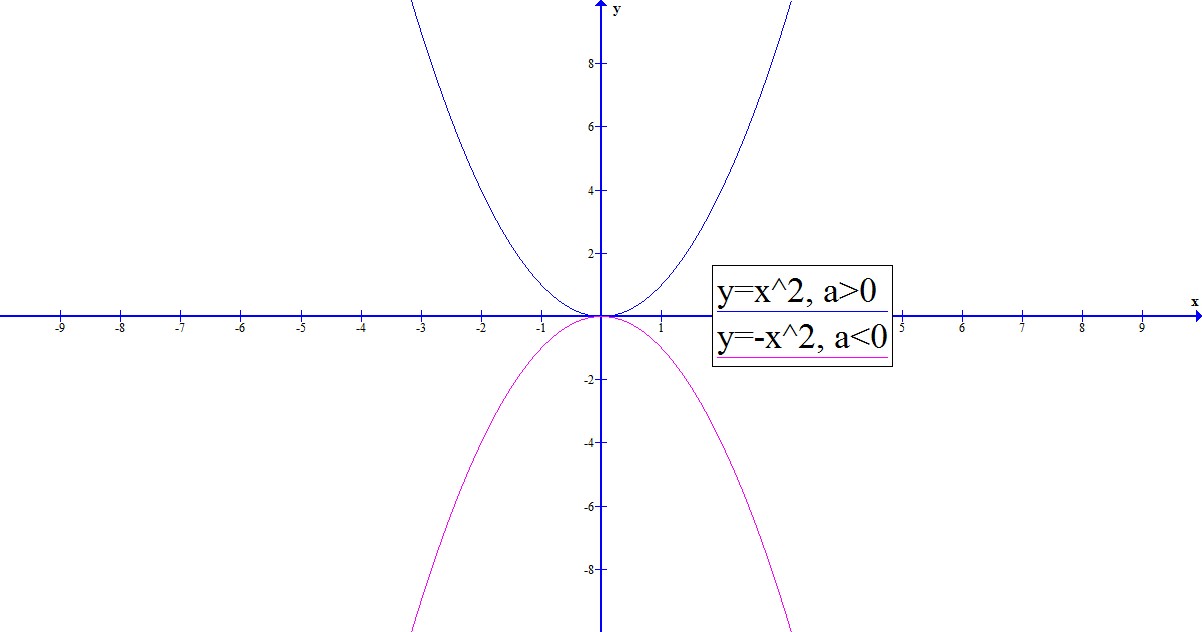 Алгоритм побудови графіка квадратичної функції.1. Визначити напрямок віток параболи.2. Знайти координати вершини за формулами: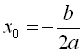 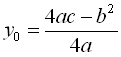 3. Знайти координати точок перетину з осями:а) ОХ, розв’язавши рівняння .б) ОУ, підставити х = 0.4. Відмітити на координатній площині знайдені точки і побудувати по них параболу.